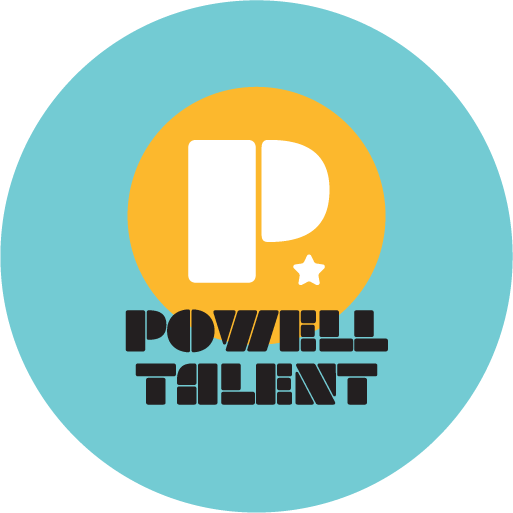 JEFF PLUNKJeff Plunk  Jeff Plunk was bitten by the acting bug at the young age of 16 and is still thriving in his craft almost 30 years later. Along with his long on-camera acting career working in commercial, film and television, Jeff is a full time voice actor working out of his home studio in Dallas Texas. You can hear him voice your favorite anime characters airing on Adult Swim, Funimation and CrunchyRoll such as Duke Dogstorm from One Piece, Basil from Dragonball Super, Konro from Fire Force and many more. 